Pledge of AllegiancePublic Comment PeriodThe public is invited to make brief comments and/or request information regarding matters of concern to the Town and its residents.  Speakers should clearly identify themselves and at their option provide their home address. Comments should be directed to the Board and cross discussion with other members of the audience is only permitted at the recognition of the Board.  A request can be made to speak on an item that is on the agenda when the item comes up for discussion/ consideration by the Board. Your cooperation and courtesy is most appreciated.Paper StreetsZoning Board Meeting Date- Third ThursdayHitchcock Agreement (pending)Paving RoadsExecutive SessionAdjournmentTown of PoestenkillTown Board Meeting6:00pm- Town HallMay 25, 2022Voting MembersNon-Voting MembersNon-Voting MembersKeith Hammond, Town SupervisorSusan Horton, Town ClerkSusan Horton, Town ClerkEric Wohlleber, Deputy SupervisorAndy Gilchrist, Town AttorneyAndy Gilchrist, Town AttorneyJune Butler, CouncilwomanDavid Hass, CouncilmanHarold Van Slyke, Councilman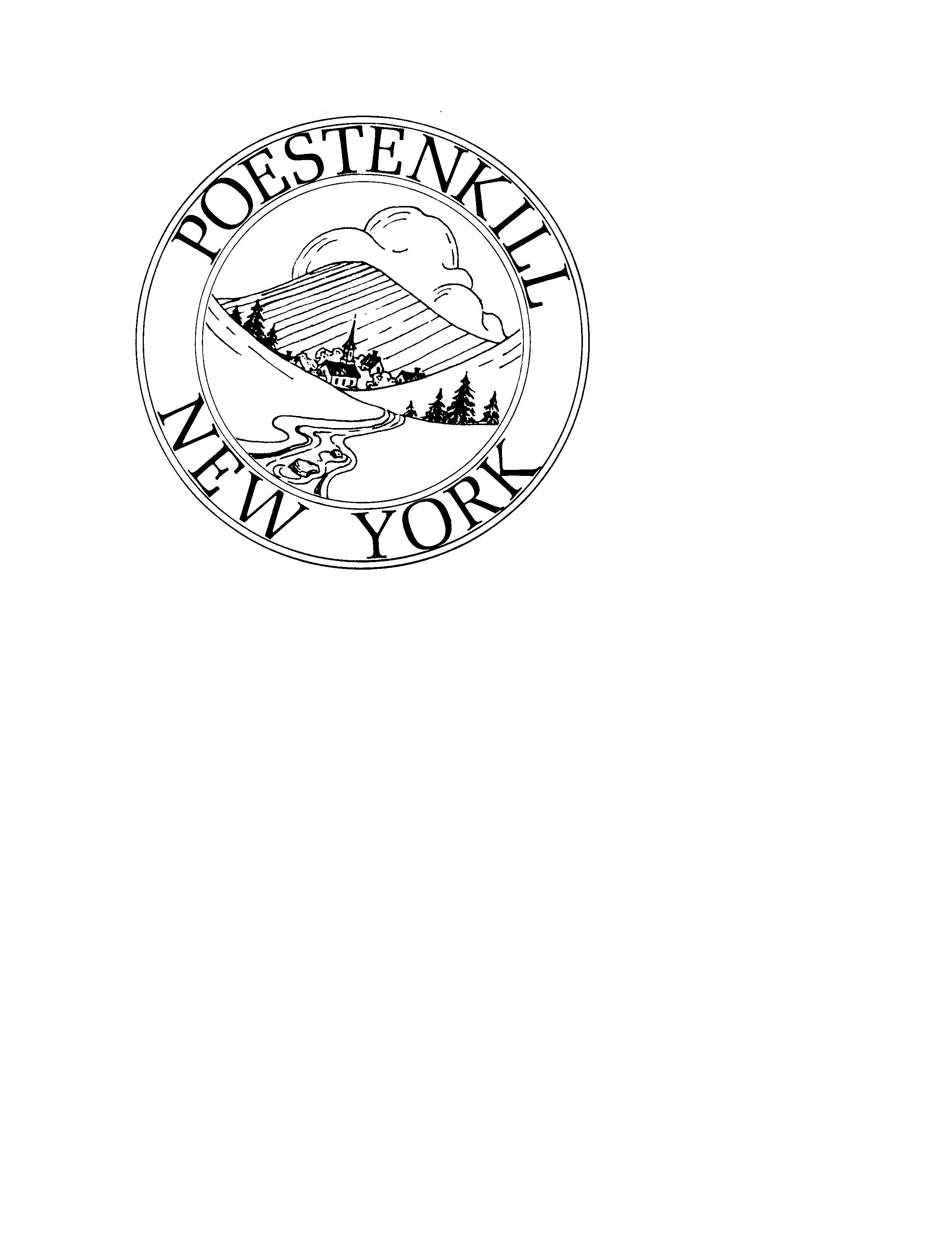 